Ханты-Мансийский автономный округ – ЮграХанты-Мансийский районмуниципальное образованиесельское поселение ЛуговскойАДМИНИСТРАЦИЯ  СЕЛЬСКОГО  ПОСЕЛЕНИЯПОСТАНОВЛЕНИЕот 26.04.2019		          							          №25п. ЛуговскойВ целях соблюдения прав человека на благоприятные условия жизнедеятельности, прав и законных интересов правообладателей земельных участков и объектов капитального строительства на территории сельского поселения Луговской, в соответствии со статьей 40 Градостроительного кодекса Российской Федерации, статьей 28 Федерального закона от 06.10.2003 №131-ФЗ «Об общих принципах организации местного самоуправления в Российской Федерации», статьей 10 Устава сельского поселения Луговской, Порядком организации и проведения публичных слушаний в сельском  поселении Луговской, утвержденным решением Совета депутатов сельского  поселения   Луговской  от 12.04.2017  №385 (с изменениями на 30.03.2018), в связи с обращением Головизниной Дарьи Владимировны:Назначить публичные слушания по проекту решения о предоставлении разрешения на отклонение от предельных параметров разрешённого строительства, реконструкции объекта капитального строительства «Индивидуальный жилой дом», расположенного на земельном участке с кадастровым номером 86:02:0704002:728 по адресу: Ханты-Мансийский автономный округ – Югра, Ханты-Мансийский район, п. Луговской, ул. Школьная, д. 7А, в части уменьшения минимального отступа от границы земельного участка стен зданий, строений, сооружений до 0 метров.Определить схему границ земельного участка, в отношении которого проводятся публичные слушания, согласно приложению к постановлению.Установить срок проведения публичных слушаний с 29.04.2019 по 14.05.2019.Заседание публичных слушаний в форме общественного обсуждения с жителями назначить на 14.05.2019.Место проведения публичных слушаний – здание администрации сельского поселения Луговской, расположенное по адресу: Ханты-Мансийский автономный округ – Югра, Ханты-Мансийский район, п. Луговской, ул. Гагарина, 19.Время начала публичных слушаний – 18 часов 00 минут по местному времени.Определить органом, уполномоченным на проведение публичных слушаний, администрацию сельского поселения Луговской.Назначить председательствующим на публичных слушаниях – начальника отдела управления администрации сельского поселения Луговской, Плесовских Марию Романовну, секретарем на публичных слушаниях – главного специалиста отдела управления администрации сельского поселения Луговской, Титову Антонину Владимировну.Провести экспозицию проекта решения о предоставлении разрешения на отклонение от предельных параметров разрешённого строительства, реконструкции объектов капитального строительства в здании администрации сельского поселения Луговской, расположенном по адресу: Ханты-Мансийский автономный округ – Югра, Ханты-Мансийский район, п. Луговской, ул. Гагарина, 19, с 29.04.2019 по 14.05.2019. График работы администрации (посещение экспозиций): понедельник-четверг: с 8.30 до 17.30 часов, перерыв: с 13.00 до 14.00 часов, пятница: с 8.30 до 12.30, без перерыва.По результатам публичных слушаний подготовить протокол и заключение о результатах публичных слушаний и опубликовать в официальном информационном бюллетене «Луговской вестник» и разместить на официальном сайте администрации сельского поселения Луговской www.lgv-adm.ru в разделе «Документы» подразделе «Градостроительство».В ходе работы экспозиции организовать консультирование посетителей.Определить местом приёма предложений и замечаний в письменной форме по проекту решения о предоставлении разрешения на отклонение от предельных параметров разрешённого строительства, реконструкции объекта капитального строительства приемную администрации сельского поселения Луговской, расположенную по адресу: Ханты-Мансийский автономный округ – Югра, Ханты-Мансийский район, п. Луговской, ул. Гагарина, 19. Установить срок приёма предложений и замечаний по проекту решения о предоставлении разрешения на отклонение от предельных параметров разрешённого строительства, реконструкции объекта капитального строительства до 10.05.2019.Опубликовать настоящее постановление в официальном информационном бюллетене «Луговской вестник» и разместить на официальном сайте администрации сельского поселения Луговской www.lgv-adm.ru в разделе «Документы» подразделе «Постановления».Контроль за выполнением настоящего постановления оставляю за собой.Главасельского поселения Луговской                                        Н.В. ВеретельниковПриложениек постановлению администрациисельского поселения Луговскойот 26.04.2019  №25Схема границ земельного участка, в отношении которого проводятся публичные слушания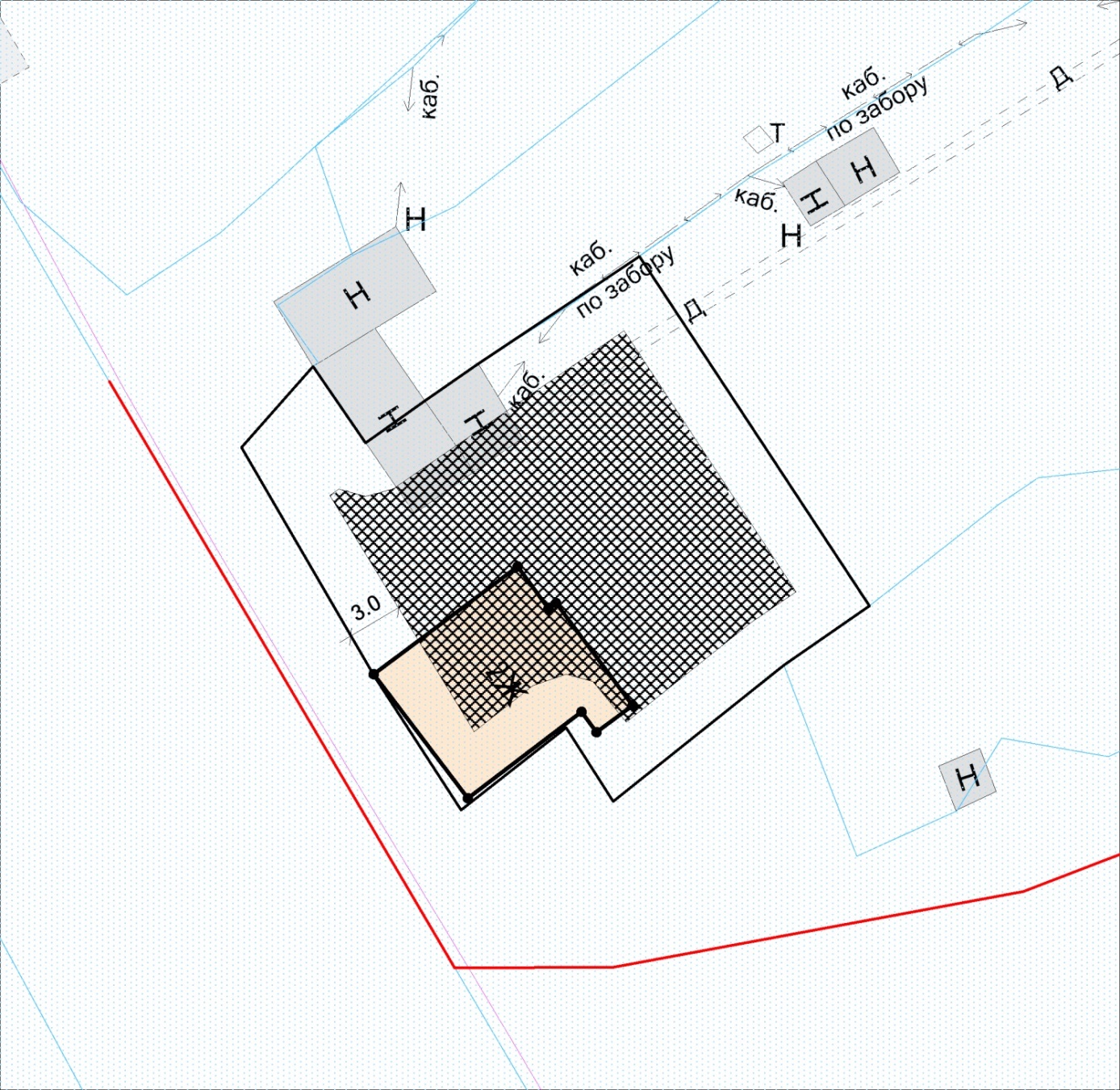 О назначении публичных слушаний по проекту решения о предоставлении разрешения на отклонение от предельных параметров разрешенного строительства, реконструкции объекта капитального строительства на земельном участке с кадастровым номером  86:02:0704002:728